§2072.  Hiring priorityEffective January 1, 1987, any person, corporation or other entity purchasing, acquiring, leasing or otherwise obtaining from a financially related entity the right to operate a rail line or abandoned rail line in this State shall give a first right of hire to fill any subordinate official or nonmanagement position in the staffing of the new rail operation in the following order of priority:  [PL 1987, c. 327 (NEW).]1.  Priority under federal law.  First, all employees who are required to be accorded priority under federal law, employee protection obligations imposed by law, regulation or contracts which require the new operator to select employees of the prior operator or existing or future collective bargaining agreements;[PL 1987, c. 327 (NEW).]2.  Seniority rights.  Second, all employees, in seniority order for each craft of class, who hold or held seniority rights on the line to be operated when last operated by its prior operator;[PL 1987, c. 327 (NEW).]3.  Railroad unemployment.  Third, employees drawing benefits under the United States Railroad Unemployment Insurance Act, United States Code, Title 45, Section 367 et seq., in the area in which the line to be operated is located, and then within the State; and[PL 1987, c. 327 (NEW).]4.  Others.  Fourth, any other individual.[PL 1987, c. 327 (NEW).]SECTION HISTORYPL 1987, c. 327 (NEW). The State of Maine claims a copyright in its codified statutes. If you intend to republish this material, we require that you include the following disclaimer in your publication:All copyrights and other rights to statutory text are reserved by the State of Maine. The text included in this publication reflects changes made through the First Regular and First Special Session of the 131st Maine Legislature and is current through November 1. 2023
                    . The text is subject to change without notice. It is a version that has not been officially certified by the Secretary of State. Refer to the Maine Revised Statutes Annotated and supplements for certified text.
                The Office of the Revisor of Statutes also requests that you send us one copy of any statutory publication you may produce. Our goal is not to restrict publishing activity, but to keep track of who is publishing what, to identify any needless duplication and to preserve the State's copyright rights.PLEASE NOTE: The Revisor's Office cannot perform research for or provide legal advice or interpretation of Maine law to the public. If you need legal assistance, please contact a qualified attorney.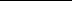 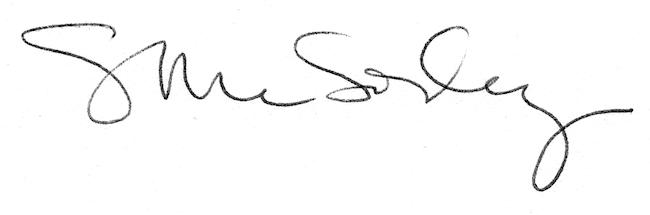 